Name________________________________________________________________                      Five-Star HomeworkInstructions:  Choose any combination of activities below to earn 5 stars.  The learning opportunities below are grouped according to level of challenge.  More stars are awarded to the more challenging activities. It is okay to go above and beyond to earn more stars!Color in the stars of the chosen activities. Attach this cover sheet to the completed assignments. ***Due Date: Friday, November 8.  Please attach this page to the top of your homework.  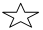 If you have not learned all 200 first grade sight words, practice your sight words each day. Use the doubles and near doubles strategies to solve these facts:2+2=___ 2+3=___3+3=___ 3+4=___4+4=___ 4+5=___5+5=___ 5+6=___6+6=___ 6+7=___7+7=___ 7+8=___8+8=___ 8+9=___What pattern do you notice? Discuss.Curl up and read at least three books this week to a parent. Don’t forget to add them to your reading log!Remember: Every time you fill up your reading log you get to eat lunch in the class on Fridays. We call it Lunch Bunch! ONLINE PRACTICEChoose one:Read at least two books on Raz-Kids (dgrecko).Complete two sessions on Headsprout (dgrecko0).Complete two sessions on Dreambox Learning (47170/cats).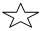 Do a puzzle with your family. Look at the completed puzzle. What is the main idea of your puzzle? What are key details that support the main idea? (Hint: look at the individual pieces) Write about your main idea and key details using complete sentences. Have a parent check your sentences for correct capitalization and punctuation.                        *HAVE TO*The focus is on open vowels (a long vowel at the end).Write sentences using all 9 words. See if you can use two or even three phonics words in one sentence. Don’t forget to begin each sentence with a capital letter and use ending punctuation marks.True or False?Show your work to prove your answer.4+5=9+03+3=10-42+3=3+25+6=2+710-5=5+07+3=8-2   Science H.W.We are currently studying light. Please complete the attached activity. It says it is due “tomorrow” but next Friday with the H.W. is the correct date.   Thank youCanned Food DriveCan you please help us make a difference? We’re trying to fill bags to make holiday dinners for some local families in need.  Items donated are ALL given to Cobb County families, please consider donating. There will be some friendly competitions between grades and within grade levels.Thanks in advance for your generosity!Please write down what you brought in and tell what it means to others for us to be generous and caring. GET A BONUS TREAT FOR COMPLETING THIS TASK!